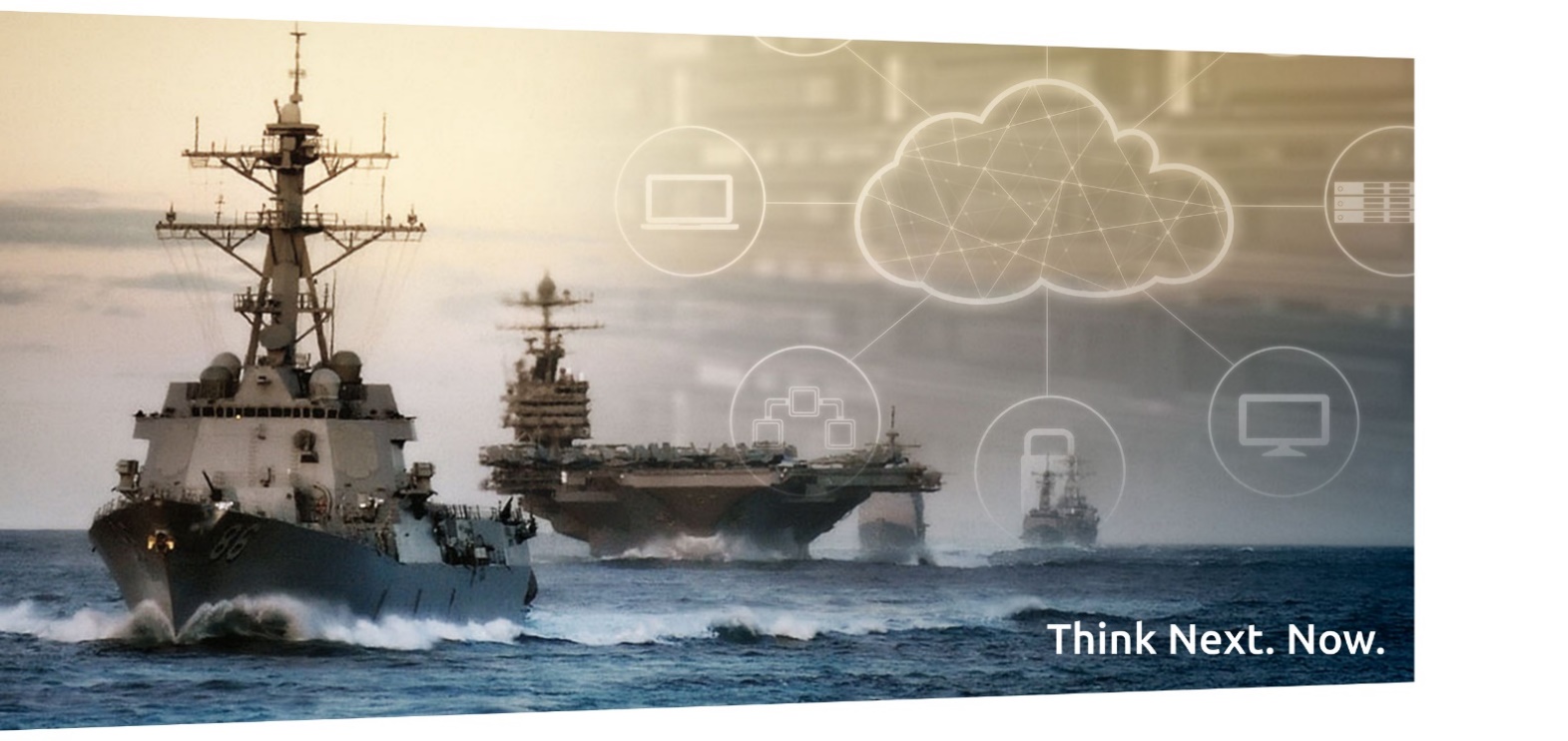 CSRA LLC | A General Dynamics Information Technology CompanyPEO EIS NCCS BPA N0003918A0003Request for Performance Evaluation for Services Performed Under Task Order #XDated: Month YearSubmitted by David BrownleeSr. Program Manager(619) 876-7431dave.brownlee@gdit.comDateNameTitleCompanyAddress Line 1Address Line 2Address Line 3Attention:     	Oder Contracting Officer’s Representative (OCOR) for the Task OrderSubject:     	Request for Performance Evaluation (specific Task Order #)Reference: 	Contract N00039-18-A-0003Dear Name:In accordance with Contract N0039-18-A-0003, Paragraph G-7 Agreement Management, subparagraph (c) (3)  CSRA LLC a General Dynamics Information Technology company “GDIT”, hereby requests Performance Evaluation for the Subject Task Order and Period of Performance (date).Please acknowledge receipt of request via return email to the undersigned.Should you have any questions, please feel free to contact our Sr. Program Manager, Dave Brownlee at 619.535.3216 or Mobile 619.876.7431, Email: Dave.brownlee@gdit.com or Art Schrubb, Contracts Advisor at 619.535.3201, Email: Art.schrubb@gdit.com Closing,Art SchrubbContracts Advisor